ЦЕНТРОСОЮЗ РОССИЙСКОЙ ФЕДЕРАЦИИНПОУ «ВЛАДИВОСТОКСКИЙ ГУМАНИТАРНО-КОММЕРЧЕСКИЙКОЛЛЕДЖ ПРИМОРСКОГО КРАЙПОТРЕБСОЮЗА»внимание! Внимание!ВСЕМ! ВСЕМ! ВСЕМ!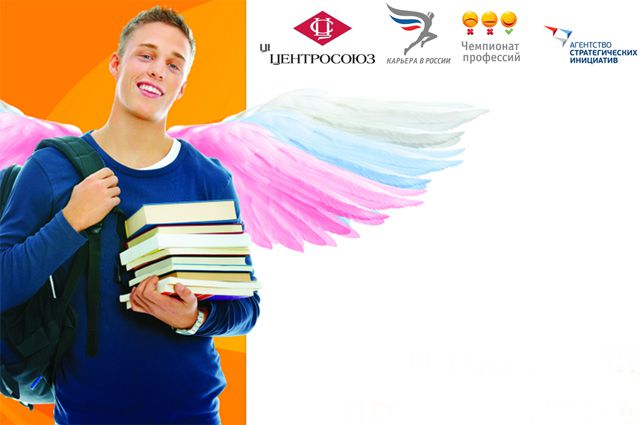 Региональный этап Национального чемпионата профессий и предпринимательских идей «Карьера в России» с 16 апреля по 27 апреля 2018 годаКалендарь испытанийДата Время МероприятиеАудитории Подготовительная неделяПодготовительная неделяПодготовительная неделяПодготовительная неделя16.04.2018в течение дняОпределение команд, закрепление модераторовзакрепленные аудитории16.04.2018в течение дняПогружение команд-участниц полигона: презентация чемпионата и испытаний грядущего полигоназакрепленные аудитории16.04.2018в течение дняТренинг на командообразованиезакрепленные аудитории16.04.2018в течение дняПодготовка к испытанию № 2 Нетворкинг в стиле «Бутерброд»закрепленные аудитории17.04.2018в течение дняТренинг «Разработка успешной бизнес-идеи»закрепленные аудитории17.04.2018в течение дняПодготовка  к испытанию № 3 «Гео-шоу» - «Один день из жизни специалиста»закрепленные аудитории18.04.2018в течение дняПодготовка к испытанию № 5 «Профессиональное испытание на рабочем месте»закрепленные аудитории18.04.2018в течение дняПодготовка к испытанию № 8 «Предпринимательский аукцион»закрепленные аудитории19.04.2018в течение дняПодготовка к Дню открытых дверей в рамках  Всероссийского фестиваля профессиональных проб для школьников «Вкус профессий»закрепленные аудитории20.04.2018в течение дняПодготовка к испытанию 9 «Кадровый подиум»закрепленные аудитории20.04.2018в течение дняПодготовка к испытанию № 7 «Предпринимательская ярмарка 2.0»закрепленные аудитории20.04.2018в течение дняПодготовка к испытанию 10 «Бал Чемпионов»закрепленные аудитории20.04.2018в течение дняРефлексия «Лесенка успеха»закрепленные аудиторииНеделя испытанийНеделя испытанийНеделя испытанийНеделя испытаний23.04.20189:30 – 10:00Регистрация участников Регионального этапа Национального чемпионата профессий и предпринимательских идей «Карьера в России».2-ой этажактовый зал23.04.201810:00 – 10:30Церемония открытия Регионального этапа Национального чемпионата профессий и предпринимательских идей «Карьера в России»актовый зал23.04.201810:35 – 11:00Испытание № 1 Диагностика компетенций участников.по закрепленным аудиториям23.04.201811:00 – 11:40Подготовка к испытанию № 2 БУТЕРБРОД-NETWORKINGлаборатория23.04.201811:40 – 12:10Испытание № 2 БУТЕРБРОД-NETWORKING23.04.201812:10 – 12:40Обед23.04.201812:40 – 13:40Подготовка к испытанию № 3 Гео-шоу «Один день из жизни специалиста»по закрепленным аудиториям23.04.201813:50 - 15:20Испытание № 3 Гео-шоу «Один день из жизни специалиста».актовый зал23.04.201815:30 – 16:00Испытание № 4 «Работа над ошибками». Подведение итогов дня. Фото и видеоматериалы на страницах в социальных сетях (Vk, Fb, Instagram), облачный сервис Google Drive-операторы КВРпо закрепленным аудиториям23.04.201810:00 – 16:00Профессиональное тестирование по программе «Профмастер»ауд. 30524.04.20189:30 – 10:00Планинг. Рейтинг лидеров чемпионатаактовый зал24.04.201810:00 – 13:40Демонстрационный квалификационный экзамен - испытание на рабочем месте № 5 рабочие места партнеров-работодателей24.04.201813:50 – 14:20Обед24.04.201814:20 – 15:00Подготовка к испытанию № 7 «Предпринимательская кооперативная ярмарка 2.0»по закрепленнымаудиториям24.04.201815:00 – 15:30 Испытание № 4 «Работа над ошибками». Подведение итогов дня. Фото и видеоматериалы на страницах в социальных сетях (Vk, Fb, Instagram), облачный сервис Google Drive-операторы КВРпо закрепленным аудиториям24.04.201810:00 – 16:00Профессиональное тестирование по программе «Профмастер»ауд. 30525.04.20189:00 – 10:00Планинг. Рейтинг лидеров чемпионатаактовый зал25.04.201810:10 – 11:00Тренинг «Бизнес-идея и бизнес-планирование»актовый зал25.04.201811:10 – 12:00Подготовка к испытанию № 8 «Аукцион предпринимательских идей». по закрепленным аудиториям25.04.201812:00 – 12:30Обед25.04.201812:30 – 13:30Подготовка к испытанию № 9 «Кадровый подиум». Тренинг по составлению резюме.актовый зал25.04.201813:35 – 14:50Подготовка к проведению Дня открытых дверей в рамках Всероссийского фестиваля профессиональных проб «Вкус профессий»по закрепленным аудиториям25.04.201815:00 – 16:00Испытание № 4 «Работа над ошибками». Подведение итогов дня. Фото и видеоматериалы на страницах в социальных сетях (Vk, Fb, Instagram), облачный сервис Google Drive-операторы КВРпо закрепленным аудиториям25.04.201810:00 – 16:00Профессиональное тестирование по программе «Профмастер»ауд. 30526.04.20189:30 – 10:00Планинг. Рейтинг лидеров чемпионатаактовый зал26.04.201810:00 – 12:30Испытание № 9 «Кадровый подиум».спортивный зал26.04.201812:30 – 13:00Обед26.04.201813:00 – 13:50Подготовка профессиональных площадокзакрепленные аудитории26.04.201813:00 - 13:50Регистрация школьников.холл 1-го этажа26.04.201813:50 – 15:00Испытание № 6 - Всероссийский фестиваль профессиональных проб для школьников «Вкус профессий»:по закрепленным аудиториям26.04.201813:50 – 15:00- Мастер-классы от партнеров-работодателейпо закрепленным аудиториям26.04.201813:50 – 15:00- Аукцион предпринимательских идейактовый зал26.04.201813:50 – 15:00- Профессиональные пробы на площадках для школьниковпо закрепленным аудиториям26.04.201813:50 – 15:00- Профессиональное тестирование учащихся школ по программе «Профмастер»ауд. 30526.04.201815:00 – 15:30Испытание № 4 «Работа над ошибками». Подведение итогов дня. Фото и видеоматериалы на страницах в социальных сетях (Vk, Fb, Instagram), облачный сервис Google Drive-операторы КВРпо закрепленным аудиториям27.04.20189:00 – 9:30Планинг. Рейтинг лидеров чемпионатаактовый зал27.04.20189:30 – 10:30Подготовка к испытанию № 7по закрепленным аудиториям27.04.201810:30 – 12:30Предпринимательские хакатоны - испытание № 7 «Предпринимательская кооперативная ярмарка 2.0»холл 1-го этажа27.04.201812:30 – 13:00Обед27.04.201814:00- 15:00Испытание № 10 «Бал Чемпионов». Закрытие Регионального этапа Национального чемпионата профессий и предпринимательских идей. Награждение участников чемпионата.актовый зал27.04.201810:00 – 16:00Профессиональное тестирование по программе «Профмастер»ауд. 305